P/LHA VERSION: Notification to Tenant: Tenant Outreach Letter Last Updated: June 30, 2021 MODEL TEXT BELOW Dear ___________:We know that many residents have struggled during the COVID-19 crisis, and so we are excited to tell you about a new program that can help.  IF YOU HAVE FALLEN BEHIND ON YOUR RENT BECAUSE OF COVID-19, WE CAN APPLY FOR EMERGENCY AID TO PAY THE RENT THAT YOU OWE. NOTE THE PROGRAM HAS NEW EXTENDED TIMEFRAME FOR PARTICIPATION.   This rent would be paid directly to your Housing Authority through the Subsidized Housing Emergency Rental Assistance (SHERA) program that is funded by the federal government.  We will need your assistance and permission to apply for these funds. You may be eligible for this rental assistance if:
Your income is below the program limit of  80% Area Median Income (AMI); 
You owe rent that was due during the eligible SHERA period, 18 months starting on April 1, 2020; and
You have lost income, and/or had a significant increase in expenses, because of COVID-19.You will need to sign a sworn statement saying that this is true.Immigration status does not affect your eligibility for this program. You do not need a social security number to apply. However, if you have a social security number, you will be required to provide the last four digits. If you are eligible and receive SHERA assistance, the program may be able to pay 100% OF THE RENT YOU OWE FOR THE ELIGBLE MONTHS and you will receive EXTRA PROTECTION (6 MONTHS after the last SHERA benefit payment is received) AGAINST EVICTION FOR NONPAYMENT OF RENT.If you had an increase in income that you did not report to us during eligible SHERA Period for 18 months starting April 2020, you should report this income NOW and request an interim redetermination. Any retroactive rent that results can be paid from SHERA. If you do not report this income and it is found at your next annual determination, you may owe back rent. As a reminder, state public housing tenants must report monthly household income increases over 10% and Federal Public housing tenants must [LHA enter policy for federal public housing here, if applicable]. As your Housing Authority we will help you figure out whether you are eligible for the program and what documents may be necessary. If you have already applied for RAFT or for another type of emergency rental assistance, you should continue with that application and not move forward with SHERA. If you previously received other rental assistance and you still have unpaid rent due since April 1, 2020, you are eligible to participate in SHERA.It is not yet certain if additional rental assistance will be available through this program, although it is possible.  You are responsible for paying your current monthly rent in accordance with your lease or if you have an alternate rental payment agreement approved by us. Please contact your Housing Authority property manager within 14 days at _______________________________ to find out more about whether you are eligible for help through SHERA.  For assistance understanding this letter, for language assistance, or for reasonable accommodations, please contact ________________.If you are not eligible for SHERA funding based on the program guidelines, we will discuss other options to help with paying any overdue rent.Sincerely, ________________________  Property Manager  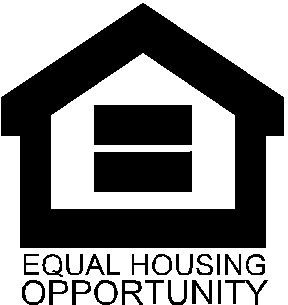 Purpose: P/LHAs must distribute this letter (on its letterhead) to all tenants with eligible arrearages incurred between eligible SHERA Period (after April 2020) in participating properties. This letter explains the program, its eligibility requirements, and how to apply for assistance.  To: Tenant Head of Household  From: P/LHATiming (When to send): When P/LHA plans to participate in SHERA and is starting the application process Subject: Emergency Rental Assistance (SHERA) Program announcement Attachments: SHERA Tenant Overview Reference Guide 